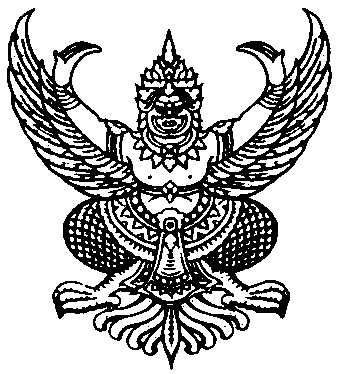 คำสั่ง โรงเรียนบ้านกุงชัยที่   67  /2565เรื่อง  แต่งตั้งเจ้าหน้าที่อาหารกลางวันและกรรมการตรวจรับอาหารกลางวันโรงเรียน----------------------------------             อาศัยอำนาจตามระเบียบสำนักนายกรัฐมนตรีว่าด้วยการพัสดุ พ.ศ. 2535 และที่แก้ไขเพิ่มเติมข้อ 10 และคำสั่งมอบอำนาจที่ 22/2546 สั่ง ณ วันที่ 8 กรกฎาคม 2546 และเพื่อให้การบริหารทรัพย์สินของโรงเรียนเป็นไปตามระเบียบ กฎหมาย   ข้อบังคับที่เกี่ยวข้องต่างๆ   จึงขอเจ้าหน้าที่อาหารกลางวันและกรรมการตรวจรับอาหารกลางวันโรงเรียนดังนี้                              1.  นางวนิดา  ใจดี เป็นเจ้าหน้าที่อาหารกลางวัน  ปฏิบัติหน้าที่       1.  ดำเนินการจัดซื้อจัดจ้างอาหารกลางวัน       2.  จัดทำเอกสารจัดซื้อจัดจ้างอาหารกลางวัน        3.  ลงรายละเอียดบัญชีการใช้จ่ายอาหารกลางวัน                             2.  คณะกรรมการตรวจรับการจัดซื้ออาหารกลางวัน ประกอบด้วย1.  นายอำนาจ  ต้นโพธิ์		ครูชำนาญการพิเศษ ประธานกรรมการ 2.  นางสาวรำไพ  สีเนตรหอย	ครู ค.ศ.1		    กรรมการ3.  นางสาวอภิชญา  นิลเกษ	ครูผู้ช่วย			    กรรมการ	  ปฏิบัติหน้าที่       1.   ตรวจรับการจัดซื้ออาหารกลางวัน       2.   ตรวจสอบคุณภาพและปริมาณอาหารกลางวัน       3.   รายงานผู้บริหารโรงเรียน	ให้บุคคลที่ได้รับแต่งตั้งตามคำสั่งนี้ปฏิบัติหน้าที่ให้เป็นไปตามระเบียบ  กฎหมาย  ข้อบังคับที่เกี่ยวข้องต่างๆ โดยเคร่งครัด                             ทั้งนี้ ตั้งแต่วันที่ 1 เดือนตุลาคม  พ.ศ.2565                             สั่ง ณ วันที่  30  เดือนกันยายน พ.ศ. 2564                                                            (ลงชื่อ)   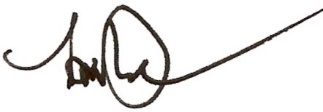                                                                          (นายไพโรจน์  ใจดี)				                         ผู้อำนวยการโรงเรียนบ้านกุงชัย